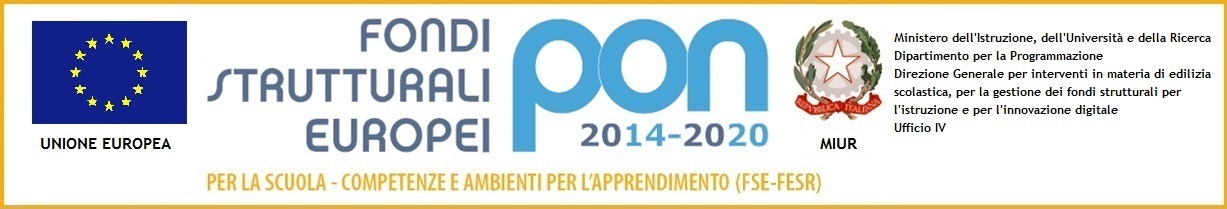 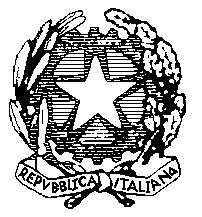 ISTITUTO COMPRENSIVO “Card. Agostino Casaroli”Scuola dell’Infanzia, Primaria e Secondaria di 1°grado Comuni di Castel San Giovanni e Sarmato (PC)Via Verdi,6 – 29015 Castel San Giovanni (PC) Telefono 0523 842788 Fax 0523 882247e-mail : pcic81700c@istruzione.it 	PEC : pcic81700c@pec.istruzione.itCodice fiscale 80011290337 CRITERI DI VALUTAZIONE ARTE E IMMAGINEOSSERVARE, COMPRENDERE E UTILIZZARE I LINGUAGGI VISIVI SPECIFICIOSSERVARE, COMPRENDERE E UTILIZZARE I LINGUAGGI VISIVI SPECIFICI4Osserva con molta difficoltà messaggi visivi, non segue i suggerimenti e le linee guida dell’insegnanteOSSERVARE, COMPRENDERE E UTILIZZARE I LINGUAGGI VISIVI SPECIFICIOSSERVARE, COMPRENDERE E UTILIZZARE I LINGUAGGI VISIVI SPECIFICI5Osserva con difficoltà messaggi visivi ed elementi della realtà, non ha ancora superato gli stereotipi fondamentali e non ha ancora acquisito la conoscenza delle principali regole del linguaggio visivo, ha bisogno dell’aiuto dell’insegnante.OSSERVARE, COMPRENDERE E UTILIZZARE I LINGUAGGI VISIVI SPECIFICIOSSERVARE, COMPRENDERE E UTILIZZARE I LINGUAGGI VISIVI SPECIFICI6Osserva in modo complessivo messaggi visivi ed elementi della realtà, ha superato complessivamente gli stereotipi fondamentali, conosce in modo abbastanza accettabile le principali regole del linguaggio visivoOSSERVARE, COMPRENDERE E UTILIZZARE I LINGUAGGI VISIVI SPECIFICIOSSERVARE, COMPRENDERE E UTILIZZARE I LINGUAGGI VISIVI SPECIFICI7Osserva in modo abbastanza dettagliato messaggi visivi ed elementi della realtà, ha superato in modo accettabile gli stereotipi fondamentali, conosce in modo abbastanza dettagliato le principali regole del linguaggio visivoOSSERVARE, COMPRENDERE E UTILIZZARE I LINGUAGGI VISIVI SPECIFICIOSSERVARE, COMPRENDERE E UTILIZZARE I LINGUAGGI VISIVI SPECIFICI8Osserva in modo dettagliato messaggi visivi ed elementi della realtà, ha superato in modo soddisfacente gli stereotipi fondamentali, conosce in modo dettagliato le principali regole del linguaggio visivoOSSERVARE, COMPRENDERE E UTILIZZARE I LINGUAGGI VISIVI SPECIFICIOSSERVARE, COMPRENDERE E UTILIZZARE I LINGUAGGI VISIVI SPECIFICI9Osserva in modo analitico messaggi visivi ed elementi della realtà, ha superato completamente gli stereotipi fondamentali, conosce in modo completo e dettagliato le principali regole del linguaggio visivo, lavora autonomamenteOSSERVARE, COMPRENDERE E UTILIZZARE I LINGUAGGI VISIVI SPECIFICIOSSERVARE, COMPRENDERE E UTILIZZARE I LINGUAGGI VISIVI SPECIFICI10Osserva e rielabora in modo personale e fantasioso utilizzando linguaggi visivi in modo originaleCONOSCENZA	E USO DELLE DIVERSE TECNICHECONOSCENZA	E USO DELLE DIVERSE TECNICHE4Applica con molta difficoltà le tecniche espressive, non è autonomo e saltuariamente porta il materiale didatticoCONOSCENZA	E USO DELLE DIVERSE TECNICHECONOSCENZA	E USO DELLE DIVERSE TECNICHE5Applica con difficoltà le tecniche anche in relazione alleesigenze espressive, ha bisogno dell’aiuto dell’insegnanteCONOSCENZA	E USO DELLE DIVERSE TECNICHECONOSCENZA	E USO DELLE DIVERSE TECNICHE6Conosce ed applica in modo abbastanza accettabile strumenti etecniche anche in relazione alle esigenze espressiveCONOSCENZA	E USO DELLE DIVERSE TECNICHECONOSCENZA	E USO DELLE DIVERSE TECNICHE7Conosce ed applica in modo abbastanza corretto strumenti etecniche anche in relazione alle esigenze espressiveCONOSCENZA	E USO DELLE DIVERSE TECNICHECONOSCENZA	E USO DELLE DIVERSE TECNICHE8Conosce ed applica correttamente strumenti e tecniche anche inrelazione alle esigenze espressiveCONOSCENZA	E USO DELLE DIVERSE TECNICHECONOSCENZA	E USO DELLE DIVERSE TECNICHE9Conosce ed applica con padronanza ed in modo autonomostrumenti e tecniche anche in relazione alle esigenze espressiveCONOSCENZA	E USO DELLE DIVERSE TECNICHECONOSCENZA	E USO DELLE DIVERSE TECNICHE10Conosce ed usa le diverse tecniche applicandole in modopersonale e originaleCONOSCENZA E LETTURA DEL PATRIMONIO CULTURALE E ARTISTICOCONOSCENZA E LETTURA DEL PATRIMONIO CULTURALE E ARTISTICO4Non si applica nello studio, anche se sollecitato, non raggiungendo gli obiettivi minimi. Non ha ancora acquisito la capacità di lettura dell’opera d’arte e non utilizza i termini specificiCONOSCENZA E LETTURA DEL PATRIMONIO CULTURALE E ARTISTICOCONOSCENZA E LETTURA DEL PATRIMONIO CULTURALE E ARTISTICO5Anche con l’aiuto dell’insegnante incontra difficoltà nel collocare un’opera d’arte nel giusto contesto storico-culturale, non ha ancora acquisito la capacità di lettura, utilizza con difficoltà i termini specificiCONOSCENZA E LETTURA DEL PATRIMONIO CULTURALE E ARTISTICOCONOSCENZA E LETTURA DEL PATRIMONIO CULTURALE E ARTISTICO6Presenta qualche incertezza nel collocare un’opera d’arte nel giusto contest storico-culturale,	legge in	modo globale un’opera d’arte, sa utilizzare i principali termini specificiCONOSCENZA E LETTURA DEL PATRIMONIO CULTURALE E ARTISTICOCONOSCENZA E LETTURA DEL PATRIMONIO CULTURALE E ARTISTICO7Sa  collocare  in  modo  abbastanza corretto  un’opera d’arte nel giusto contesto storico-culturale, legge l’opera d’arte in modo abbastanza dettagliato, comprende l’utilizzo in modo abbastanza corretto i termini specifici88Sa collocare in modo corretto un’opera d’arte nel giusto contesto storico-culturale, legge un’opera d’arte in modo dettagliato, comprende ed utilizza in modo corretto i termini specifici99Sa collocare con sicurezza un’opera d’arte nel giusto contesto storico-culturale, legge un’opera d’arte in modo completo e dettagliato, comprende ed utilizza in modo corretto e con precisione i termini specifici1010Comprende e utilizza in modo corretto e con precisione I termini specifici e analizza con senso criticoPRODUZIONE	DEI MESSAGGI VISIVI44Non rielabora i temi proposti, nemmeno se stimolato dall’insegnantePRODUZIONE	DEI MESSAGGI VISIVI55Rielabora i temi proposti in modo elementare e poco personale, si esprime con un linguaggio grafico difficoltoso, ha bisogno dell’aiuto dell’insegnantePRODUZIONE	DEI MESSAGGI VISIVI66Rielabora i temi proposti, anche se senza apporti originali, si esprime con un linguaggio grafico nel complesso accettabilePRODUZIONE	DEI MESSAGGI VISIVI77Rielabora i temi proposti in modo abbastanza personale, si esprime con un linguaggio grafico abbastanza accuratoPRODUZIONE	DEI MESSAGGI VISIVI88Rielabora i temi proposti in modo personale, si esprime con un linguaggio grafico accuratoPRODUZIONE	DEI MESSAGGI VISIVI99Rielabora i temi proposti in modo personale, si esprime con un linguaggio grafico preciso e sicuro, lavora autonomamentePRODUZIONE	DEI MESSAGGI VISIVI1010Rielabora e produce messaggi visivi con originalità e in modopersonale